Дата/ предметТема урокаЗаданиеСсылка на электронные ресурсыВторник   12 маяВторник   12 маяВторник   12 маяВторник   12 мая1 - биологияОбобщение и повторение по теме «Генетика. Селекция».Повторите п 32, 33Ответьте на вопросы:1.Почему при селекции животных не применяется массового отбора? 2. Почему родственное скрещивание не может быть универсальным методом селекции животных?3.Каким может быть генотип и фенотип полиплоидных организмов?4. Почему некоторые биотехнологические исследования представляют опасность для человека?5.Какое значение для селекционера имеет мировая коллекция семян культурных растений?2 - историяпараграф 31Смена политического курсаЗадания к тексту 1, 2,5 стр. 119Связь держим и вопросы задаем в социальной сети В контакте, ответы направляем или в личную страницу в контакте или на электронную почту3 - геометрияРешение заданий из ЕГЭ Базовый уровеньРешать ЕГЭ Базовый уровень или профильный  (по выбору) drugkova-nn@mail.ru или в контактеУчи.ру Яндекс.школа Яндекс.Репетитор4 - русский языкМестоимение. Грамматические признаки. Правописание.1.Изучить параграф 32 стр 190-1982.Выполнить упр 182фото работы отравить по почте  bikovafaina@yandex.ruУчи.ру5 - литератураА. П. Чехов. Рассказ «Ионыч». Анализ рассказа.Письменный анализ рассказа Чехова «Ионыч»фото работы отравить по почте  bikovafaina@yandex.ru 6 - Информатика---------Среда   13 маяСреда   13 маяСреда   13 маяСреда   13 мая1 - литератураРассказы А. П. Чехова «Дама с собачкой», «Палата № 6», «Дом с мезонином»Письменный анализ одного из рассказовфото работы отравить по почте  bikovafaina@yandex.ruПисьменный анализ одного из рассказовфото работы отравить по почте  bikovafaina@yandex.ru2 - обществознаниеПараграф 28
Конституционное судопризводствоВопросы для самопроверки2 и 4 стр.311Связь держим и вопросы задаем в социальной сети В контакте, ответы направляем или в личную страницу в контакте или на электронную почту3 - физикаЭлектрический ток в вакуумеП. 112Конспект видео прислать на адрес учителя lovezkaya.vv@yandex.ruhttp://youtube.com/watch?v=NZlfo7SXf9U&list=PLYLAAGsAQhw8twHGrxC2EsgswUgrlH2eF&index=9  http://youtube.com/watch?v=3k_WRTr1yYE&list=PLYLAAGsAQhw8twHGrxC2EsgswUgrlH2eF&index=11 4 - алгебраПовторение. Степень с действительным показателем; показательная  функция; тригонометрические формулыПодготовка к к/рВыполнить задания:Стр.171№1(1,2)Стр.239 №3(1),4(2)Стр.321 №1drugkova-nn@mail.ru или в контактеУчебник 10 классУчи.ру курс МатематикаУчи.ру ЕГЭкурс ХимияРешу. ЕГЭЧетверг   14 маяЧетверг   14 маяЧетверг   14 маяЧетверг   14 мая1 - биологияГенеалогический метод и анализ родословных.Прочитайте учебник стр.215-219Ознакомьтесь с символами для составления родословных.Посмотрите видеоурок.Решите задачиОпределите тип наследования и возможные генотипы.А)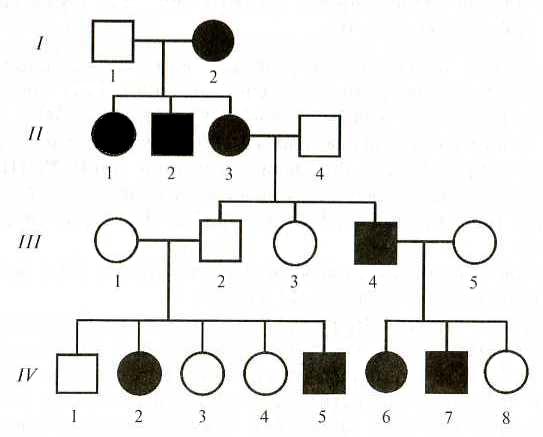 Б) https://www.youtube.com/watch?v=Y1Lk4ds3wrA2 -астрономия--- --- ---3 - химияИскусственные полимеры1)Пройти по ссылке, просмотреть видеоурок 2) Записать в тетрадь конспект видеоурока3) Выполнить тест по ссылкеГотовимся к контрольной работе за курс органической химии: повторить темы углеводороды, кислородсодержащие органические соединения, азотсодержащие органические соединения.На почту  zubeevaolga@yandex.ru  прислать  скриншот результата теста, где хорошо видно кто выполнил тест и конспект видеоурока. Ссылка на видеоурок:   https://videouroki.net/video/43-iskusstvennye-polimery.htmlСсылка на тест:   https://videouroki.net/tests/iskusstviennyie-polimiery.htmlЕсли возникают вопросы, задаем их в беседе ВКонтакте4 - геометрия	Решение заданий из ЕГЭ Базовый уровеньРешать ЕГЭ Базовый уровень или профильный  (по выбору) Учи.ру     видео разбор ЕГЭ посмотреть5 - физ.культураУпражнения со штангойСоставить комплекс упражнений со штангой для мышц ногРЭШhttps://resh.edu.ru/subject/lesson/5649/start/197083/6 - Английский язык8b Electronic equipment & problemsПосмотреть основную часть видеоурока, Cтр. 142 упр. 1 ( а -соотнесите проблему и гаджет,b- приведите 2 примера из своей жизни), упр.2 ( прочитайте диалог и вставьте недостающие предложения в текст диалога)РЭШ, английский язык, 10 класс,  урок 48прислать на почту pilenkova76@mail.ru, указать класс, ФИ6 – Немецкий языкЦифровые средства информацииУчебник стр.164 Прочитайте текст и дополните предложения ( по ссылке или в гугл классе). Сфотографируйте ответы и прикрепите.Гугл классhttps://learningapps.org/display?v=phxpf7c2a20Пятница   15 маяПятница   15 маяПятница   15 маяПятница   15 мая1 - физ.культураЛегкая атлетикаСоставить  план тренировок на неделю в беге на 100-200 м.Ресурсы интернет2 - литератураРассказ А. П. Чехова «Студент» как формула чеховского мира.Письменный анализ рассказа «Студент»фото работы отравить по почте  bikovafaina@yandex.ru3 - обществознаниеПараграф 29Международная защита прав человекаВопросы для самопроверки 1. 2. 4Стр 321Связь держим и вопросы задаем в социальной сети В контакте, ответы направляем или в личную страницу в контакте или на электронную почту4 - Английский язык8с Reported speechВспомнить правило о переводе прямой речи в косвенную  (см. модудь 8 GR14 в конце учебника), по таблице, представленной на стр. GR15 написать свои примеры на каждое время ( всего 6 пар предложений, первое - в прямой, второе- в косвенной речи)прислать на почту pilenkova76@mail.ru, указать класс, ФИ4 – Немецкий языкЦифровые средства информацииУчебник стр.165 Прочитайте текст, заполните таблицу. Выполните задание по ссылке (Apps für die Fälle стр.169 упр.10). Сфотографируйте ответ и прикрепите.Гугл классhttps://www.learnis.ru/edit/1850235 - АлгебраИтоговая контрольная работаЗадания  на Учи.ру контрольная работа                  (45 мин.)Учи.ру    задания от учителя Индивидуальный проектЕсли возникают вопросы, задаем их в беседе ВКонтактеСуббота   16 маяСуббота   16 маяСуббота   16 маяСуббота   16 мая1 - технология2 - технологияПравовые и экономические аспекты природопользованияСмотреть основную часть.Выполнить тренировочное заданиеhttps://resh.edu.ru/subject/lesson/5947/start/105368/godunova344@yandex.rusania.s22308@yandex.ru3 - ОБЖСтроевая подготовкаОтветить на контрольные вопросыРЭШhttps://resh.edu.ru/subject/lesson/4819/start/148525/4 - историяПараграф 32
Экономическое и социальное развитие в середине 50-середине 60-х гг.Задания к тексту 2,3,4 стр 127Связь держим и вопросы задаем в социальной сети В контакте, ответы направляем или в личную страницу в контакте или на электронную почту5 – Английский язык8с Grammar in useСтр. 145 упр.5( выписать значения глагола с переводом и вставить в предложения)Упр. 6( выбрать слово и объяснить почему по-русски)Упр. 7 ( вставить предлоги)Упр. 8 ( прочитать правило, кратко записать и привести по два своих примера слов, образованных такими способами, по заданию делать не надо)прислать на почту pilenkova76@mail.ru, указать класс, ФИ5 – Немецкий языкЦифровые средства информацииУчебник стр.168 упр.9Выполните задания на повторение грамматического материала.Гугл класс курс  Русский языкПодготовка к ЕГЭ. Решение тестов.Сборник ФИПИ В-18ФИПИ